ПОЛОЖЕНИЕ О «ТЕЛЕФОНЕ ДОВЕРИЯ» ГОСУДАРСТВЕННОГО БЮДЖЕТНОГО УЧРЕЖДЕНИЯ ЗДРАВООХРАНЕНИЯ «Вуктыльская ЦРБ»1. Настоящее Положение устанавливает порядок работы «Телефона доверия» по вопросам противодействия коррупции (далее – «Телефон доверия»), организации работы с обращениями граждан, полученными по «Телефону доверия», о фактах проявления коррупции в ГБУЗ РК «Вуктыльская ЦРБ»  (далее – Учреждение).2. «Телефон доверия» – канал связи с гражданами и организациями, созданный в целях получения дополнительной информации для совершенствования деятельности учреждения по вопросам противодействия коррупции, оперативного реагирования на возможные коррупционные проявления в деятельности работников учреждения, а также для обеспечения защиты прав и законных интересов граждан.3. По «Телефону доверия»  принимается и рассматривается информация о фактах:
а) коррупционных проявлений в действиях работников Учреждения;
б) конфликта интересов в действиях работников Учреждения;
в)  несоблюдения работниками Учреждения ограничений и запретов, установленных законодательством Российской Федерации.4. Информация о функционировании «Телефона доверия» и о правилах приема сообщений размещается на официальном сайте учреждения в информационно-телекоммуникационной сети «Интернет».5. «Телефон доверия» учреждения устанавливается в приемной учреждения.6. Прием сообщений по «Телефону доверия» осуществляется ежедневно, кроме выходных и праздничных дней, путем личного приема сообщений по следующему графику: с понедельника по пятницу с 9.00 до 16.00.7. При ответе на телефонные звонки, специалисты, ответственные за организацию работы «Телефона доверия», обязаны:пояснить позвонившему, что телефон доверия работает исключительно для информирования о фактах коррупции, с которыми граждане и организации сталкиваются при взаимодействии с работниками учреждения;разъяснить позвонившему, куда ему следует обратиться по сути содержащихся в его сообщении сведений, если сообщение гражданина не содержит информацию о фактах коррупции, с которыми он столкнулся при взаимодействии с работниками учреждения;предложить гражданину назвать свои фамилию, имя, отчество, почтовый адрес, по которому должен быть направлен ответ, номер телефона для связи;предложить гражданину изложить суть вопроса.8. Все сообщения, поступающие по «Телефону доверия», не позднее следующего рабочего дня с момента их получения подлежат обязательному внесению в Журнал регистрации сообщений граждан и организаций, поступивших по «Телефону доверия» учреждения (далее – журнал), форма которого предусмотрена приложением № 1 к настоящему положению, и оформляются по форме, предусмотренной приложением № 2 к настоящему положению.9. Страницы журнала должны быть пронумерованы, прошнурованы и скреплены печатью учреждения. Журнал и сообщение подлежат хранению в течение трех лет со дня регистрации в журнале последнего сообщения, после чего передаются в архив.10 .Сообщения, поступающие по «Телефону доверия», не относящиеся к вопросам, связанным с проявлениями коррупции, регистрируются в журнале, но не рассматриваются.11. Прием, учет и предварительная обработка сообщений о фактах проявления коррупции, поступающих по «Телефону доверия», осуществляется специалистами, ответственными за организацию работы «Телефона доверия»,  которые:фиксируют на бумажном носителе текст сообщения;регистрируют сообщение в журнале;при наличии в сообщении информации о фактах, указанных в пункте 3 настоящего положения, докладывают о них не позднее дня, следующего за днем регистрации сообщения, руководителю соответствующего подразделения учреждения;анализируют и обобщают сообщения, поступившие по «Телефону доверия», в целях разработки и реализации антикоррупционных мероприятий в учреждении.12. На основании имеющейся информации руководитель соответствующего подразделения учреждения принимает решение о направлении сообщения о фактах коррупционной направленности с прилагаемыми к нему материалами в органы прокуратуры Российской Федерации, органы внутренних дел Российской Федерации, органы федеральной службы безопасности Российской Федерации, иные государственные органы.13. Поступившие сообщения о фактах коррупционной направленности направляются в органы прокуратуры Российской Федерации, органы внутренних дел Российской Федерации, органы федеральной службы безопасности Российской Федерации, иные государственные органы на бумажном носителе с сопроводительным письмом не позднее 10 дней с даты его регистрации. Сообщение о фактах коррупционной направленности может быть направлено как одновременно во все перечисленные государственные органы, так и в один из них в соответствии с их компетенцией.14. В случае направления сообщения о фактах коррупционной направленности одновременно в несколько государственных органов в сопроводительном письме перечисляются все адресаты с указанием реквизитов исходящих писем.15. Специалисты, работающие с информацией, полученной по «Телефону доверия», несут персональную ответственность за соблюдение конфиденциальности полученных сведений в соответствии с законодательством Российской Федерации.16. Номера "Телефонов доверия" и/или адреса Интернет-приемных вышестоящих организаций:1. Интрнет - приемная прокуратуры РК: http://www.prockomi.ru/list_answer/answer.php2. Интернет - приемная и "телефон доверия" Следственного управления следственного комитета РФ по РК: http://komi.sledcom.ru/anti_corruption/anti_corruption т. 8-800-200-11-703. "Телефон доверия" Главы Республики Коми п овопросам, связанным с проявлением коррупции в государственных органах Республики Коми: (8-8212) 24-50-054. "Телефон доверия" Управления государственной гражданской службы Республики Коми по вопросам противодействия коррупции: (8-8212) 304-8735. Телефон Министерства здравоохранения Республики Коми, куда можно сообщить о фактах проявления коррупции: (8-8212) 284-0156. Телефон главного врача Вуктыльской ЦРБ: 2-14-74, юрист ЦРБ 2-18-78, секретарь 22-1-55
Приложение № 1
к Положению о «Телефоне доверия»
ГБУЗ РК «ВЦРБ»ЖУРНАЛ 
РЕГИСТРАЦИИ СООБЩЕНИЙ ГРАЖДАН И ОРГАНИЗАЦИЙ ПО «ТЕЛЕФОНУ ДОВЕРИЯ» 
ГОСУДАРСТВЕННОГО БЮДЖЕТНОГО УЧРЕЖДЕНИЯ ЗДРАВООХРАНЕНИЯ РК «Вуктыльская ЦРБ»
ПО ВОПРОСАМ ПРОТИВОДЕЙСТВИЯ КОРРУПЦИИПриложение № 2
к Положению о «Телефоне доверия»
ГБУЗ РК «ВЦРБ» СООБЩЕНИЕ,
ПОСТУПИВШЕЕ НА «ТЕЛЕФОН ДОВЕРИЯ» 
ГОСУДАРСТВЕННОГО БЮДЖЕТНОГО УЧРЕЖДЕНИЯ ЗДРАВООХРАНЕНИЯ РК «Вуктыльская ЦРБ»
ПО ВОПРОСАМ ПРОТИВОДЕЙСТВИЯ КОРРУПЦИИ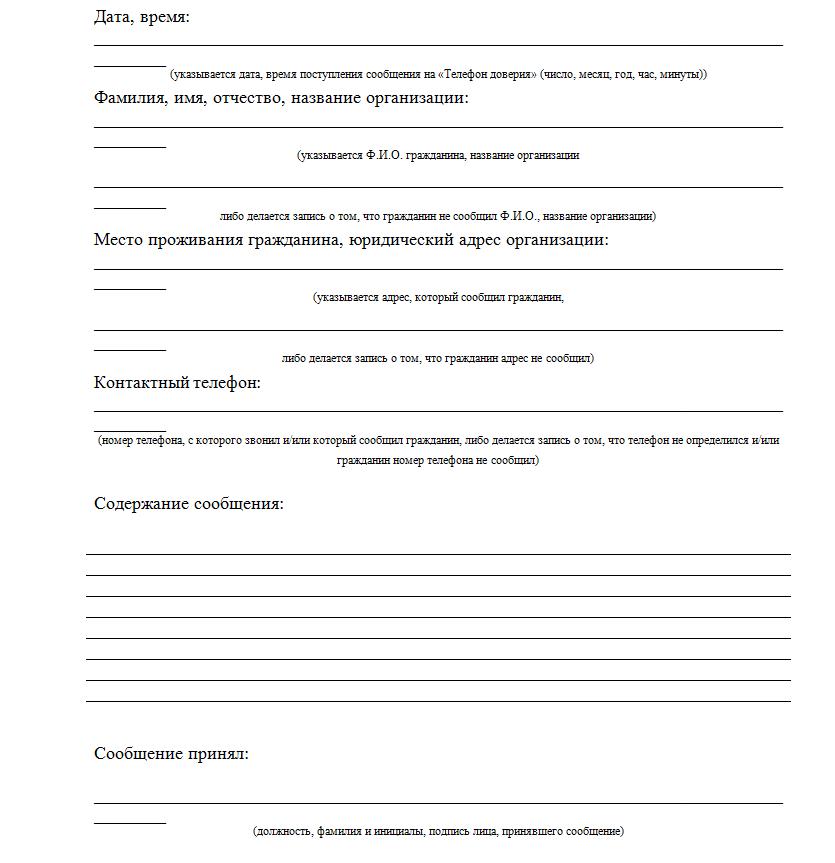 № п/пДата (число, месяц, год) и время (час, мин.) регистрации сообщенияФ.И.О., адрес, телефон абонента (при наличии информации)Краткое содержание сообщенияФ.И.О. сотрудника, зарегистрировавшего сообщение, подписьПринятые меры